Etablissement scolaire 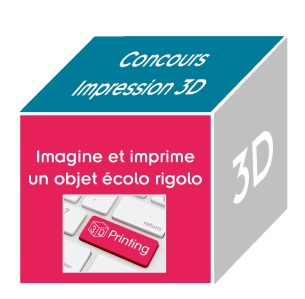 Adresse Postale Code Postal  et ville Téléphone CourrielAutorisation du chef d’établissement « Imagine et imprime en 3D un objet écolo rigolo »Je soussigné(e) (Prénom) 	 (Nom)	Chef d’établissement du (nom de l’établissement)		Déclare avoir pris connaissance du dossier de candidature et des conditions de participation au concours « Imagine et imprime en 3D un objet écolo rigolo » organisé dans le cadre de la Semaine de l’Industrie 2017. J’autorise dans ce cadre Madame/Monsieur  	enseignant(e)A participer au concours proposéA participer éventuellement à la cérémonie de remise des prix organisée  par la DGE.Fait à 						        Signature et cachet de ’établissementLe 